SPRINT PROGRAMMA 2

TABTA STYLE

WORKOUT 1 
5x 10/20

WORKOUT 2 
5x 14/20

WORKOUT 3 
6x 12/20

WORKOUT 4 
6x 16/20

WORKOUT 5 
7x 10/20

WORKOUT 6 
7x 14/20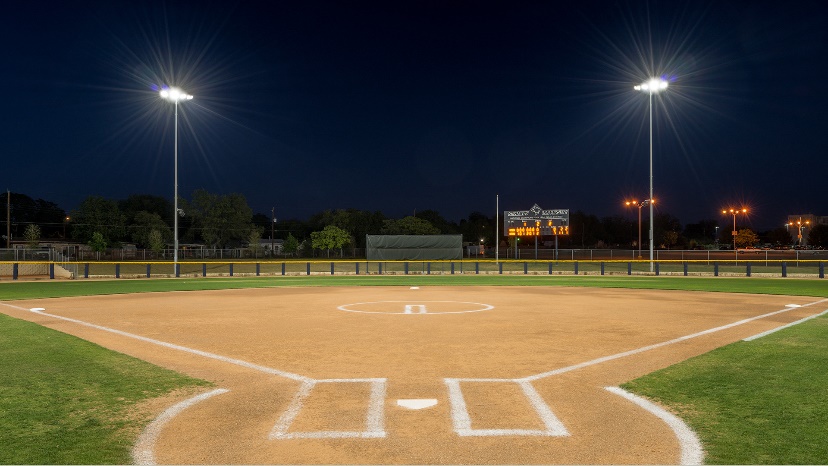 